ANEXO IIIPLAN DE FOMENTO PARA LA PRODUCCION DE CONTENIDOSCONCURSO SERIES EN EL MARCO DEL REGIMEN DE PROMOCION INDUSTRIAL. PERSONA JURIDICA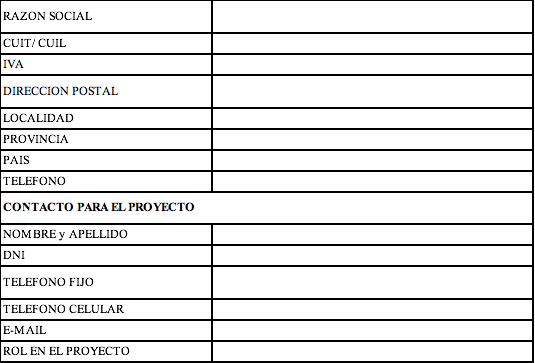 ANEXO VDATOS DEL PROYECTOTítulo de la Serie_______________________________________________________________Género y Formato_______________________________________________________________1.- A qué público está orientada:Edad2.- Qué temática aborda:_____________________________________________________________________________________________________________________________________________________________________________________________3.- En qué franja de programación considera se puede incluir en la grilla:4.- Cuál considera que son las fortalezas del proyecto para interés público:Qué otros: ______________________________________________________ANEXO VIANEXO VIIDatos de LA SERIE2 a 5 6 a 12 13 a 15 16 a 19 20 a 30 30 a 50Más de 50Interés GeneralEducativa CientíficaCulturalEntretenimientoOtraLa Historia a contarLas LocacionesEl TratamientoLa TemáticaLa FotografíaLa propuesta estéticaEl GuiónEl ArgumentoLos ActoresOtrosDECLARACION JURADA A Gerencia de Producción de Contenidos.Yo, _____________________________________________________________D. N. I. N°_____________________,APODERADO de la EMPRESA _____________________________________                                                                                     PRODUCTOR PRESENTANTE del Proyecto ____________________________CUIT N°________________________                                       con domicilio en__________________________________________________Provincia de___________________________________________. -Declaro bajo juramento conocer y aceptar las bases del Concurso ______________________________________________________________________.Entiendo y acepto los Artículos del llamado a Concurso referidos a la posibilidad de participar en todos los Concursos del Plan de Fomento 2016, pero solo podré acceder a 1 (UNO)  de la categoría de PRODUCCIÓN y 1 (UNO) por la categoría de DESARROLLO.Entiendo, a su vez, que la mencionada empresa, de haber resultado ganadora de algún Concurso del INCAA ó del Plan de Fomento a la Producción de Contenidos Audiovisuales, no podrá acceder a ningún beneficio de la presente convocatoria hasta tanto no haya cancelado todas las obligaciones derivadas del respectivo Contrato. Todo ello con anterioridad al Dictamen Final del Jurado interviniente.Dicha empresa reúne los requisitos necesarios para participar del Concurso mencionado. En caso de falsedad en la información o en la documentación presentada o transgresión a las prohibiciones establecidas me someto a las disposiciones administrativas y responsabilidades judiciales que correspondan. .FIRMA y ACLARACIONTítulo de  LA SERIETítulo de  LA SERIETítulo de  LA SERIETítulo de  LA SERIETítulo de  LA SERIE  (Título Provisorio)  (Título Provisorio)  (Título Provisorio)  (Título Provisorio)  (Título Provisorio)Síntesis de Venta de LA SERIE (10 renglones máximo)Síntesis de Venta de LA SERIE (10 renglones máximo)Síntesis de Venta de LA SERIE (10 renglones máximo)Síntesis de Venta de LA SERIE (10 renglones máximo)Síntesis de Venta de LA SERIE (10 renglones máximo)Cant. de Episodios (Episodios /)Duración (minutos/cáp)Duración Total (min. aprox) Duración Total (min. aprox) Año(año de producción)Capítulos:  min.  horashoras2016 DATOS DEL PROYECTODATOS DEL PROYECTODATOS DEL PROYECTODATOS DEL PROYECTODATOS DEL PROYECTOGenero del Proyecto Genero del Proyecto Genero del Proyecto TargetTargetTargetPRESUPUESTO ( Expresado en pesos argentinos)PRESUPUESTO ( Expresado en pesos argentinos)PRESUPUESTO ( Expresado en pesos argentinos)PRESUPUESTO ( Expresado en pesos argentinos)PRESUPUESTO ( Expresado en pesos argentinos)Total de LA SERIE:Total de LA SERIE:Total de LA SERIE: $.- $.-Aporte del INCAAAporte del INCAAAporte del INCAA$ .- $ .- 